Title (Maximum 20 words)First Author1, Second Author2, Third Author3 and Fourth Author31Affiliation for First Author (Department, College/University, City, Country, Email)2Affiliation for Second Author (Department, College/University, City, Country Email) 3Affiliation for Third and Fourth Author (Department, College/University, City, Country, Email) Corresponding Author: Name ABSTRACT – Abstract should be limited to 200-250 words. No citation should be included in the Abstract. The abstract should clearly convey the problem definition significance of the work presented, the novelty involved and the impact of the research findings. Care should be taken to highlight the key findings of the work and how it contributes to forward the technology. As far as possible the title should not have any abbreviations, symbols etc. Also, the title should clear and concise.  Abstract should be followed by 4-6 keywords separated by a comma. PLEASE NOTE THAT THE MAXIMUM PAGE LIMIT IS 8.KEYWORDS – Keyword1, Keyword Two (KT), Keyword3, Keyword4, Keyword5.  TITLE OF SECTION – I (Times New Roman, Font Size 12, Spacing 1.5)(Times New Roman, Font Size 11, Spacing 1.25) Font – Times New Roman, Font Size 11, Spacing 1.25. This section introduces the significance of the work, problem definition, literature review, background, etc. The novelty of work, key findings, platform used for conducting the study needs to be mentioned in this section. The organization of the paper may be included as well.Do not change the margins, spacing, fonts or font size. The style for paragraph as given in this template should be followed. The maximum number of pages need to be limited to 8. APA referencing style needs to be followed.TITLE OF SECTION – II  (Times New Roman, Font Size 12, Spacing 1.5)Maximum number of pages (Times New Roman, Font Size 12, Spacing 1.5)(Times New Roman, Font Size 11, Spacing 1.25) The maximum number of pages, including the title, abstract, author affiliations, body of the work, references, appendix and acknowledgement need to be limited to 8.Reference styleAPA style needs to be followed for referencing. Details regarding the APA style of referencing can be found at https://libguides.murdoch.edu.au/APA, https://www.mendeley.com/guides/apa-citation-guide and https://apastyle.apa.org/style-grammar-guidelines/references/examples.All the reference mentioned at the end should be cited at appropriate places. Some ways of citing the reference in the paper : In such cases, the rise in the peak amplitude of grid voltage can be the cause for the loss of production (Kavithara & Subramaniya, 2010). (Kavithara & Subramaniya, 2010) have stated that in such cases the rise in the peak amplitude of grid voltage can be the cause for the loss of production. Tables(Times New Roman, Font Size 11, Spacing 1.25) A sample table is provided below. Please note that in one of the paragraphs preceding the table it should be cited. The tables should be numbered in Roman Letters. The font and font size for the table is Times New Roman and 11. The caption for the Table should be in Italic. The spacing for the table is 1.15.Table – I.  Control Strategies Employed for Electric Motors DrivesFiguresFigures need to be clearly visible and have good resolution. In paragraphs preceding the figure, it should have been cited. Every figure must have a caption. The axis should be neatly labeled. The figure can be in tiff or png format. The figure caption has font and font size as Times New Roman and 11, respectively. The figure and figure caption should be centered. Figure should be inserted in the manuscript using “Insert Picture” and should not be placed in a text box.A sample figure is given for your reference.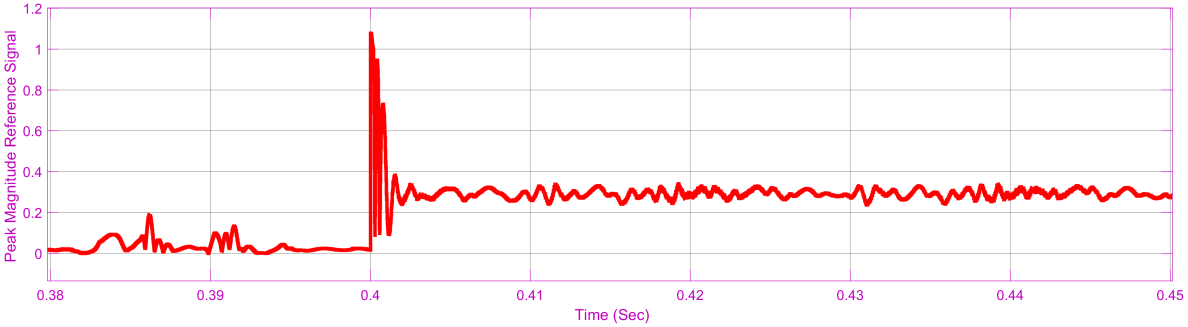 Fig. 1. Peak amplitude of the reference signal as determined by the proposed algorithm.PLAGIARISMAll the papers submitted to this conference will undergo plagiarism check in Turnitin or similar software. Before submitting the paper for review, the authors are required to check for plagiarism and ensure that the plagiarism is below 15%. The papers may be rejected if high plagiarism is found.TITLE FOR SECTION IVThe details pertaining to the equations and sub-sections within the subsection are discussed in this section. Sub-section within a sub-sectionThe abstract is not numbered. Sections are numbered as I, II, III and so on. The title has font size of 12, is in ALL CAPS and bold. If subsections have to be included then they should be numbered as A, B, C and so on. The title of the sub-section is bold, italic and only the first alphabet of the first word is capitalized. If further subsections are required with the sub-section then they need to be numbered as (1), (2) and so no. If a title has to be given then it need not be in bold but can be in italic as shown below.Page limit: The maximum number of pages is limited to 8. The paper should include title, abstract, author affiliations, body of the work, references, appendix (if needed) and acknowledgement (if needed).Contents of the paper: The maximum number of pages is limited to 8. The paper should include title, abstract, author affiliations, body of the work, references, appendix (if needed) and acknowledgement (if needed).EquationsEquations need to be inserted using the equation tool provided in the Microsoft Word. All equations should be numbered as (1), (2), (3) and so on. Also, the equations should be cited in the text as eqn. (1), where1 is the number of the equation.                                                                                                                  (1)TITLE OF SECTION – VIResults can be discussed be discussed before presenting the conclusions. If review paper is being submitted then this section needs to be appropriately modified. Comparative analysis may also be included.CONCLUSIONSConclusions need to be presented in this section. The key findings, inferences and their impacts can be listed. APPENDIX – I:Insert the appendix here if neededAPPENDIX – II:  If multiple appendix are there then, they should be numbered as Roman Letters as shown. Insert the appendix here if needed.ACKNOWLEDGEMENT:The authors would like to thank Dr. XYZ for XXX. This work was funded/supported in part by the NAME OF THE ORGANIZAIOTN under grant no. XXXXX, etc.REFERENCESAPA style needs to be followed for referencing. Details regarding the APA style of referencing can be found at https://libguides.murdoch.edu.au/APA, https://www.mendeley.com/guides/apa-citation-guide and https://apastyle.apa.org/style-grammar-guidelines/references/examples.Details given at can be followed https://library.flcc.edu/APA_FLCC.pdf .Font size for the references is 10. References need to be in Times New Roman with spacing of 1.15. Sr. No.Type of Electric DriveElectric MotorControl StrategyPower Converter1.dc drivedc motorArmature ControlPhase Controlled Rectifier1.dc drivedc motorField ControlPhase Controlled Rectifier2ac driveInduction motorVector ControlUncontrolled RectifierandVoltage Source Inverter